СИЛЛАБУС2023-2024оқу жылының күзгі семестрі«7В07303 -  Геодезиядағы геоақпараттық жүйелер» білім беру бағдарламасыОҚУ КУРСЫНЫҢ МАЗМҰНЫН ЖҮЗЕГЕ АСЫРУ КҮНТІЗБЕСІ (кестесі)Декан                                                                                                 	Сальников В.Г.Кафедра меңгерушісі	             					 Асылбекова А.А.		Дәріскер							Орынғожин Е.С. 
Пәннің кодыПәннің атауыПәннің атауыСтуденттердің өзіндік жұмысы (МӨЖ)Сағат саныСағат саныСағат саныСағат саныСағат саныКре-дит саныECTSСтуденттердіңоқытушы басшылы-ғымен өзіндік жұмысы (МОӨЖ)  
Пәннің кодыПәннің атауыПәннің атауыСтуденттердің өзіндік жұмысы (МӨЖ)Дәріс-тер (Д)Дәріс-тер (Д)Практ. сабақтар(ПС)Зерт. сабақ-тар (ЗС)Зерт. сабақ-тар (ЗС)Кре-дит саныECTSСтуденттердіңоқытушы басшылы-ғымен өзіндік жұмысы (МОӨЖ)  KMSDGS5304Геодезиядағы геоақпараттық жүйелерГеодезиядағы геоақпараттық жүйелер981515300057Курс туралы академиялық ақпаратКурс туралы академиялық ақпаратКурс туралы академиялық ақпаратКурс туралы академиялық ақпаратКурс туралы академиялық ақпаратКурс туралы академиялық ақпаратКурс туралы академиялық ақпаратКурс туралы академиялық ақпаратКурс туралы академиялық ақпаратКурс туралы академиялық ақпаратКурс туралы академиялық ақпаратОқытудың түріОқытудың түріКурстың типі/сипатыДәріс түрлеріДәріс түрлеріПрактикалық сабақтардың түрлеріПрактикалық сабақтардың түрлеріПрактикалық сабақтардың түрлеріМӨЖ саныМӨЖ саныҚорытын-ды бақы-лау түріОффлайнОффлайнБазалық/АраласДәріс оқу, түсіндіруДәріс оқу, түсіндіруДәріске байланысты тапсырмалар орындауДәріске байланысты тапсырмалар орындауДәріске байланысты тапсырмалар орындау66ауызшаДәріскерДәріскерТехника ғылымдарының докторы, доцент Орынғожин Ерназ СоветовичТехника ғылымдарының докторы, доцент Орынғожин Ерназ СоветовичТехника ғылымдарының докторы, доцент Орынғожин Ерназ СоветовичТехника ғылымдарының докторы, доцент Орынғожин Ерназ СоветовичТехника ғылымдарының докторы, доцент Орынғожин Ерназ СоветовичТехника ғылымдарының докторы, доцент Орынғожин Ерназ Советовичe-maile-mailе-mail:e24.01@mail.ruе-mail:e24.01@mail.ruе-mail:e24.01@mail.ruе-mail:e24.01@mail.ruе-mail:e24.01@mail.ruе-mail:e24.01@mail.ruТелефондарыТелефондарытел.: 87028390911(WhatsApp)тел.: 87028390911(WhatsApp)тел.: 87028390911(WhatsApp)тел.: 87028390911(WhatsApp)тел.: 87028390911(WhatsApp)тел.: 87028390911(WhatsApp)Курстың академиялық презентациясыПәннің мақсатыОқытудың күтілетін нәтижелері  (ОН)Пәнді оқыту нәтижесінде білім алушы:ОН қол жеткізу индикаторлары (ЖИ) Геоақпарат саласын оқытуда геодезиядағы геоақпараттық жүйелер бағыттарын оқыту.ОН 1 – Геоақпарат саласын оқытуда географиялық жүйелердің құрылымы мен динамикасының картографиялық үлгілеуі бағыттарын оқыту.. материалдарын пайдалану технологиясын білуі тиіс.ЖИ 1.1 – Геоақпарат саласын оқытуда географиялық жүйелердің құрылымы оқып, оның. материалдарын пайдалануды білу;ЖИ 1.2 – Геоақпарат саласын оқытуда динамикасының картографиялық үлгілеуі бағыттарын білу.Геоақпарат саласын оқытуда геодезиядағы геоақпараттық жүйелер бағыттарын оқыту.ОН 2 – Геоақпарат саласын оқытуда географиялық жүйелердің құрылымы мен динамикасының картографиялық үлгілеуді.дайындауға дағдылану керек.ЖИ 2.1 – Геоақпарат саласын оқытуда географиялық жүйелердің құрылымы үлгілеуді.дайындау. ЖИ 2.2 – Геоақпарат саласын оқытуда динамикасының картографиялық үлгілеу.Геоақпарат саласын оқытуда геодезиядағы геоақпараттық жүйелер бағыттарын оқыту.ОН 3 – Теориялық бөлімімен практикалық сабақтарды толық меңгеріп болғасын, геоақпарат саласын оқытуда географиялық жүйелердің құрылымы мен динамикасының картографиялық үлгілеуі бағыттарын оқыту.материалдарды пайдалана білу дағдысы және қабілетті болуы керек..ЖИ 3.1 –  Теориялық бөлімімен практикалық сабақтарды толық меңгеріп болғасын, геоақпарат саласын оқытуда географиялық жүйелердің құрылымының картографиялық үлгілеуі бағыттарын білу.ЖИ 3.2 – Практикалық сабақтарды толық меңгеріп, геоақпарат саласын оқытуда географиялық жүйелердің динамикасының картографиялық үлгілеу.ПререквизиттерТопографиялық сызу және инженерлік графика.Топографиялық сызу және инженерлік графика.ПостреквизиттерГеодезиялық жұмыстарды автоматтандыру. Каторгафиялық жұмыстарды автоматтандыру.Геодезиялық жұмыстарды автоматтандыру. Каторгафиялық жұмыстарды автоматтандыру.Әдебиет және ресурстар1. Берлянт A.M. Геодезический метод исследования.– Москва:Наука, 2020, - 165с.2. Жұмаділда, Б.Ы. Картография негіздері [Мәтін]: оқу құралы  Б.Ы. Жұмаділда; Е.А.Бөкетов атындағы Қарағанды мемлекеттік университеті; Қазақстан Республикасының Білім және Ғылым Министрлігі.- 2 -ші басылым.- Қарағанды: Ақ Нұр баспасы, 2012.- 132 б., 2019.- 200 б.3. Бектанов, Б.К. Жер кадастрлық геодезиялық жұмыстар [Мәтін]: оқулық  Б.К. Бектанов.- Алматы: Нур-Принт, 2019.- 168 б.4.   Журнал «География Қазақстанның мектептерінде және жоғары білім беру оқу орындарында», Алматы, 2020ж.5. Интернет ресурс 1. Берлянт A.M. Геодезический метод исследования.– Москва:Наука, 2020, - 165с.2. Жұмаділда, Б.Ы. Картография негіздері [Мәтін]: оқу құралы  Б.Ы. Жұмаділда; Е.А.Бөкетов атындағы Қарағанды мемлекеттік университеті; Қазақстан Республикасының Білім және Ғылым Министрлігі.- 2 -ші басылым.- Қарағанды: Ақ Нұр баспасы, 2012.- 132 б., 2019.- 200 б.3. Бектанов, Б.К. Жер кадастрлық геодезиялық жұмыстар [Мәтін]: оқулық  Б.К. Бектанов.- Алматы: Нур-Принт, 2019.- 168 б.4.   Журнал «География Қазақстанның мектептерінде және жоғары білім беру оқу орындарында», Алматы, 2020ж.5. Интернет ресурс Университеттікморальдық-этикалыққұндылықтаршеңберіндегікурстыңакадемиялықсаясатыАкадемиялықтәртіпережелері: БарлықбілімалушыларЖООК-қатіркелуқажет. Оффлайн курс модульдерінөтумерзіміпәндіоқытукестесінесәйкесмүлтіксізсақталуытиіс.НАЗАР АУДАРЫҢЫЗ! Дедлайндардысақтамаубаллдардыңжоғалуынаәкеледі! Әрбіртапсырманыңдедлайныоқукурсыныңмазмұнынжүзегеасырукүнтізбесінде (кестесінде), сондай-ақ ЖООК-та көрсетілген.Академиялыққұндылықтар:- Практикалықсабақтар, СӨЖ өзіндік, шығармашылықсипаттаболуыкерек.- Бақылаудың барлық кезеңінде плагиатқа, жалған ақпаратқа, көшіруге тыйым салынады. - Мүмкіндігішектеулістуденттерideyat-oilman@mail.ruе-мекенжайыбойыншаконсультациялықкөмек ала алады. БағалаужәнеаттестаттаусаясатыКритериалды бағалау: дескрипторларғасәйкесоқытунәтижелерінбағалау (аралықбақылау мен емтихандардақұзыреттіліктіңқалыптасуынтексеру).Жиынтық бағалау: аудиториядағы(вебинардағы) жұмыстыңбелсенділігінбағалау; орындалғантапсырманыбағалау.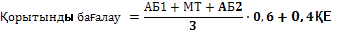 Апта / мо-дульТақырып атауыСағат саныМакс.  балл***Модуль I. Географиялық жүйелердің құрылымы мен динамикасының картографиялық үлгілеуді оқыту  процесіндегі  қолданылатын технологияларМодуль I. Географиялық жүйелердің құрылымы мен динамикасының картографиялық үлгілеуді оқыту  процесіндегі  қолданылатын технологияларМодуль I. Географиялық жүйелердің құрылымы мен динамикасының картографиялық үлгілеуді оқыту  процесіндегі  қолданылатын технологияларМодуль I. Географиялық жүйелердің құрылымы мен динамикасының картографиялық үлгілеуді оқыту  процесіндегі  қолданылатын технологиялар1Д 1. Тақырыптың өзектілігі. Геодезиялық жүйелердің құрылымы мен динамикасының геоақпараттық үлгілеуді оқыту процесіндегі жаңа оқыту технологиялары11ЗС. Геодезиялық үлгілеуді оқыту процесіндегі жаңа оқытуды тұжырымдау.22Д 2. Геодезиялық жүйелердің құрылымы мен динамикасының пәніне деген танымдықты арттыру.12ЗС. Геодезиялық жүйелердің құрылымы мен динамикасының ұғымдарына талдау жасау23Д 3. Геодезиялық жүйелер пәнін оқытуда ақпараттық технологияны қолдану13ЗС. Геодезиялық жүйелердің құрылымы мен динамикасында ақпараттық технологияны қолдану сапасын бағалау. 253СОӨЖ 1. №1 СӨЖ  орындау бойынша кеңес беру. МӨЖ 1. Ақпараттық технологияны қолдану және олардың сипаттамаларына талдау.204Д 4. Геодезиялық жүйелердің құрылымы мен динамикасында компьютерлік технологияларды қолдану14ЗС. Компьютерлік технологияларды қолдану арқылы картографиялық үлгілеуі бағыттарын оқыту..254СӨЖ 2.№2 МӨЖ 2 орындау бойынша кеңес беру. МӨЖ 2. Геодезиялық жүйелердің құрылымы мен динамикасында компьютерлік технологияларды қолдану және элементеріне шолу.205Д 5. Геодезиялық ақпараттық технология элементтеріне талдау.15ЗС. Геодезиялық жүйелердің құрылымы мен динамикасында. ақпараттық технология элементтерін оқу.26Д 6. Геодезиялық оқыту процесіндегі геоақпараттық технологиялар.16ЗС. Геодезиялық жүйелердің құрылымы мен динамикасы процесінде геоақпараттық технологиялар дайындау.256СӨЖ 2.№2 МӨЖ 2 орындау бойынша кеңес беру. МӨЖ 2. Геодезиялық жүйелер процесінде геоақпараттық технологияларын талдау. 207Д 7. Геодезиялық жүйелердің құрылымы мен динамикасын оқыту  процесіндегі  қолданылатын жалпы технологиялар.17ЗС. Геодезиялық жүйелердің құрылымы мен динамикасының картографиялық үлгілеуді оқыту  процесіндегі  қолданылатын жалпы технологиялар әсерін анықтау257СӨЖ 2.№2 МӨЖ 2 орындау бойынша кеңес беру. МӨЖ 2. Геодезиялық үлгілеуді оқыту  процесіндегі  қолданылатын жалпы технологияларды тұжырымдау.20100Модуль ІI. Географиялық жүйелердің құрылымы мен динамикасының картографиялық үлгілеуді оқыту  процесіндегі  геоақпаратты қолдану.Модуль ІI. Географиялық жүйелердің құрылымы мен динамикасының картографиялық үлгілеуді оқыту  процесіндегі  геоақпаратты қолдану.Модуль ІI. Географиялық жүйелердің құрылымы мен динамикасының картографиялық үлгілеуді оқыту  процесіндегі  геоақпаратты қолдану.Модуль ІI. Географиялық жүйелердің құрылымы мен динамикасының картографиялық үлгілеуді оқыту  процесіндегі  геоақпаратты қолдану.8Д 8. Қазақстан геодезиялық геоақпараттық жүйелер.18ЗС. Геодезиялық үлгілеуді оқыту  процесіндегі  қолданылатын геоақпаратты тұжырымдау.29Д 9. Геодезиялық жүйелердің құрылымы мен динамикасының картографиялық үлгілеуддегі виртуалды картографиялау.19ЗС. Геодезиялық үлгілеуддегі виртуалды картографиялауды түсіну.259СОӨЖ 1. №1 СӨЖ  орындау бойынша кеңес беру. МӨЖ 1. Геодезиялық жүйелердің құрылымы мен динамикасының картографиялық үлгілеуддегі виртуалды картографиялауды пайдалануды үйрену. 2010Д 10. Геодезиялық бейнелеудің электронды тәсілдері. және сапалық көрсеткіштері.110ЗС. Геодезиялық жүйелердің құрылымы мен динамикасының картографиялық үлгілеуддегі картографиялық бейнелеудің электронды тәсілдері сапалық көрсеткіштерін анықтау.211Д 11. Геодезиялық жүйелердің құрылымы мен динамикасының картографиялық үлгілеуддегі электрондық карталар111ЗС. Геодезиялық үлгілеуддегі электрондық карталарды пайдалану.2511СОӨЖ 2.№2 МӨЖ 2 орындау бойынша кеңес беру. МӨЖ 2. Геодезиялық жүйелердің құрылымы мен динамикасының картографиялық үлгілеуддегі электрондық карталар және олардыңміндеттерін тұжырымдау. 2012Д 12. Геодезиялық жүйелердің құрылымы мен динамикасының картографиялық үлгілеуді оқыту процесіндегі технологиялар.112ЗС. Геодезиялық үлгілеуді оқыту процесіндегі технологияларды тұжырымдау.213Д 13. Геодезиялық жүйелердің құрылымы мен динамикасында ақпараттық технологияны қолдануды оқыту.113ЗС. Ақпараттық технологияны қолдану сапасын бағалау. 2513СОӨЖ 1. №1 СӨЖ  орындау бойынша кеңес беру. МӨЖ 1. Геодезиялық жүйелердің құрылымы мен динамикасында ақпараттық технологияны қолдан және талдау.2014Д 14. Геодезиялық жүйелердің құрылымы мен динамикасының картографиялық үлгілеуді ақпараттық технология элементтеріне талдау.114ЗС. Геодезиялық үлгілеудегі ақпараттық технология элементтерін оқу.215Д 15. Геодезиялық жүйелердің құрылымы мен динамикасын картографиялық үлгілеуді оқыту  процесіндегі  қолданылатын технологияларға толық шолу жасау..115ЗС. Геодезиялық үлгілеуді оқыту  процесіндегі  қолданылатын технологиялар әсерін анықтау2515СӨЖ 2.№2 МӨЖ 2 орындау бойынша кеңес беру. МӨЖ 2. Геодезиялық үлгілеуді оқыту  процесіндегі  қолданылатын технологияларды тұжырымдау.20100